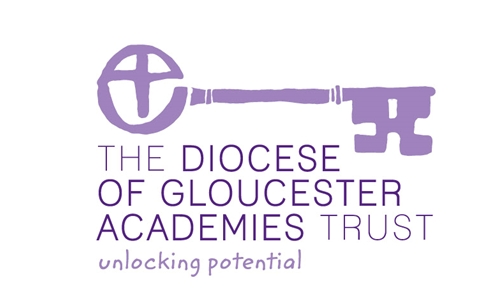 Contents:IntroductionPurpose and aims Pay decisionsClassroom teachersLeading practitionersPart time teachersSupply teachersUnqualified teachersThe leadership groupAdditional payments to teachers and headteachersSpecial education needs allowances (SEN)Recruitment and retentionSupport staffCentral staffThe pay panelPay appeals panelAppendix 1 – main pay scale examplesAppendix 2 School Staffing sctructureIntroductionThis policy has been adopted by the Trust Board to ensure that all employees are fairly and consistently treated in relation to pay and pay related issues. The Trust Board are responsible for its implementation. Some aspects are delegated to the local governing boards through the scheme of delegation.A copy of this policy must be made available to staff upon request and employees should be aware of its contents and any amendments.The policy is linked to the school’s performance management system and in accordance with the Education (School Teachers’ Appraisal) (England) Regulations 2012.Under this policy, the Trust Board will fulfil its obligations to all staff employed in the Trust, across all grades and conditions of service: teachers: as set out in the STPCD and the conditions of service for school teachers in England and Wales (Burgundy Book) support staff: the National Joint Council for Local Government Services National Agreement on pay and conditions of service (Green Book)central staffDetails of the school’s/central staffing structure will be published as an appendix to this document.Purpose and aims of the policy:
Provide guidance to the governors and headteacher in the strategic and day to day management of staffAdopt a whole Trust approach to pay issues, with pay decisions taken in the context of consideration of the Trust’s resourcesEnsure all staff are treated fairly, objectively and consistently in the recognition and reward of their contribution to the schoolTo support the school and Trust improvement plans and to supplement other Trust policies relating to equal treatment, recruitment, performance management and staff developmentSupport the recruitment and retention of a high-quality workforce which will maximise the quality of learning at the schoolEnsure staff are aware of the pay related policies and encourage their participation in developing these polices through consultationEnsure the Trust meets its legal responsibilities under the STPCD, local and national agreements, legislation and regulationSupport the school and the Trust overall to remain within its budget and meet required standards in the management and disbursement of public moniesPay decisionsThe school will review the salary progression for teaching staff and the leadership team through the performance management system.In determining the pay for support staff, the local governing board will apply the principles in section 12 of this document.The Trust’s performance management policy allows requests for review of the employee’s performance assessment, but not matters of pay progression. It is recognised that these factors can often be closely linked and so the school will advise the employee of the most appropriate route to follow for appeal. Should an employee wish to appeal against their pay, then this will be required to be undertaken under the pay policy and not the appraisal scheme policy. This will ensure that an employee will be guaranteed a fair consideration of their representations but will not be entitled to pursue the same concerns through two separate review processes.Classroom TeachersBasic pay determination on appointment:A committee of the local governing board (Pay Panel) will determine the pay range for a vacancy prior to advertising it. In determining the pay range, the Pay Panel may take into account a range of factors, including: the nature and responsibilities of the posthow closely the appointee meets the qualifications, skills and experience requiredmarket conditionsthe wider school contextthe school’s ability to recruit and retain staffThese options are for guidance only and are not intended to provide an exhaustive list and may not apply to all appointments. On appointment, Pay Panel will determine the starting salary within that range to be offered to the successful candidate. This will normally be at the bottom or lower end of the range, but they may consider the successful candidate’s skills and experience and appoint at a higher point within the range.Pay progression based on performance:The Pay Panel will consider whether or not to increase the salary of a teacher who has completed a year of employment (as defined in annex 2, point 6 of the STPCD) since the previous annual pay determination. An employee is not required to have been in school a full year in order to request a salary review. Periods of leave such as absence from work, maternity and adoption leave, parental leave and paternity leave will be viewed as ongoing employment.Any pay increase awarded to a teacher on the main/upper pay range (or progression to the UPR) will be permanent for as long as the employee remains continuously at this school as a teacher, unless gaining promotion to a higher graded post.The local governing board will ensure that appropriate funding is allocated for pay decisions made under this policy.Decisions regarding pay progression will be made with reference to the employee’s performance management reports and the pay recommendations they contain. It is possible for a “no progression” determination to be made without recourse to the school’s capability procedure.Early career teachers (ECTs) are exempt from this process and have different appraisal arrangements. The local governing board must determine the teacher’s performance and any pay recommendations by means of the statutory induction process set out in the Education (Induction Arrangements for School Teachers) (England) Regulations 2012. The local governing board must also ensure that ECTs are not negatively affected by the extension of the induction period from one to two years. This change does not prevent the school from awarding pay progression to ECTs at the end of their first year.To ensure fairness and transparency, assessments of performance will be based on a judgement rooted in evidence. In this Trust, judgements of performance will be made against the extent to which teachers have met their individual objectives and the relevant standards and how they have contributed to specific impacts (examples of the range of sources that may be used for assessing performance include: lesson visits to confirm quality of teaching over time, pupil voice, impact on pupil progress, wider contribution to the whole school. Please note that this is not a comprehensive list and is provided for illustrative purposes). Final decisions about whether or not to accept a pay recommendation will be made by the Pay Panel, taking into account the performance management outcomes and advice from the Headteacher.Teachers will be eligible for pay progression under the following criteria: judgements of performance will be made against the extent to which teachers have met their individual objectives and the relevant standards and how they have contributed to specific impacts the academy may wish to consider e.g. impact on pupil progress, wider outcomes for pupils, improvement in specific elements of practice, such as behaviour management or lesson planning, effectiveness of teachers or other staff, wider contribution to the work of the academy / Trustthe rate of progression will be differentiated according to an individual teachers’ performance and will be based on absolute criteriateachers will be eligible for one increment if they meet all their objectives, are assessed as fully meeting the relevant standards and all teaching is assessed as at least goodteachers may be eligible for a pay increase of two increments if they exceed all their objectives, are assessed as fully meeting the relevant standards and all teaching is assessed as good with some being assessed as outstanding and they are having a positive impact on school wide and trust wide outcomes.Pay scale for main pay range teachersThe Trust Board will review the main pay range annually, taking into consideration market and inflationary factors and determine the pay scale for main pay range teachers, including part time teachers.The Trust has a single pay scale for qualified teachers in six steps M1-M6 (see appendix 1 for the advisory pay point structures and scale points)Pay scale for upper pay range (UPR)The Trust Board will review the upper pay range annually, taking into consideration market and inflationary factors and have determined the pay scale for upper pay range teachers, including part time teachers. Progression to the upper pay range is set out below.  Pay progression up the pay range will be determined using the same criteria for eligibility for the upper pay range in that the teacher’s performance should be highly competent and make a substantial and sustained contribution to the life of the whole school.The Trust will have a single pay range for upper pay range teachers in three steps, based on the STPCD’s advisory pay points for 2023/24.£43,266£44,870£46,525Progression to the upper pay rangeThere are two routes to the upper pay rangeRecruitment to an UPR postApplication to progress to UPRAppointment to a pay point on the UPR will be subject to the teacher meeting the Trust’s criteria for progression to UPR and the allocation of accountabilities proportionate to a senior teaching role. Teachers will have the right to be considered for progression both to and up the upper pay range, and such progression will not unreasonably be withheld.Application process to progress to the upper pay rangeThe school has determined that applications will be accepted for progression to the upper pay range once per year in October.Applications and evidence to the upper pay range If recruited to an upper pay range post, the salary will be determined at an appropriate point on the range, considering the requirements of the post, qualifications and essential experience.If applying to progress to the upper pay range, a qualified teacher should already be at main scale 6 and be able to demonstrate two years of successful performance management.  The school should enable targets/objectives to be set to make demonstrating the criteria part of the teacher’s normal workload.It is the responsibility of the teacher to decide whether or not to apply and provide the necessary evidence. If a teacher is simultaneously employed at another school(s), they must submit separate applications if they wish to apply to be employed in an upper pay range role in that school. The school will not be bound by any pay decision made by another school. Applications will normally include the employee’s two most recent appraisal results, including any recommendations on pay. Where such information is not applicable or available (e.g. those new to the school or returning from maternity or sickness absence), the applicant must submit a written statement and summary evidence to demonstrate meeting the assessment criteria.This will be an evidence-based process so teachers should ensure they build an evidence base through their normal performance management process to support their application. Teachers who have been absent, through sickness, disability or maternity, may submit further evidence to support their application.Teachers who have worked in more than one school during the two-year period can still make an application and provide performance reviews and evidence from previous schools.The assessment to the upper pay rangeAn application from a qualified teacher will be successful where the local governing board is satisfied that:the teacher is highly competent in all elements of the relevant standards; andthe teacher’s achievements and contribution to the school are substantial and sustainedIn the pay policy for this school:“highly competent” means the teacher has the ability, aptitude and experience to coach and mentor other teachers, be assessed as having exceptional depth and breadth of knowledge and a demonstrated ability to perform at a good and often better level against all the relevant teaching standards.“substantial” means the teacher’s achievement and contribution to the school are significant, beyond raising standards of teaching and learning in their own classroom or their own groups of children, but also making significant wider contribution to school improvement, which demonstrably impacts on pupil progression and effectiveness of colleagues.“sustained” means typically, the teacher will have had two consecutive successful appraisal reports in this school and will have met or exceeded their objectives during this period (see exceptions in the application/evidence section above).To apply, applicants should write a formal letter of application to the headteacher, including the following:how and why the applicant feels they meet the UPR criteriaevidence of successful performance management results over the last two yearsevidence of consistently good or better performance in the classroomexamples that demonstrate how they have used their leadership skills to positively impact on teaching and learning across the whole schoolThe teacher will receive notification of the name of the assessor for their application within five working days.The assessor will examine the application and include a recommendation to the Pay Panel.The application, evidence and recommendation will be passed to the headteacher for moderation purposes (if the headteacher is not the assessor). The teacher may be required to provide reasonable additional information to support their application.The Pay Panel will make the final decision, advised by the headteacher.The teacher will receive written notification of the outcome of their application by 31 October. Where the application is unsuccessful, the written notification will include the opportunity for oral feedback from the assessor, covering areas where it was assessed that the teacher’s performance did not satisfy the relevant criteria.Successful applicants will move to the minimum of UPR on 1 September of the school year in which the application was submitted.Unsuccessful applicants can make representation and appeal the decision using the appeals process set out in section 15 of this policy.Part Time TeachersTeachers employed on an ongoing basis at the school but who work less than a full working week are deemed to be part time. 
The pay for a part time teacher will be determined in the same way as a full time teacher, but will be paid pro rata in accordance with the formulae in 5.3.The local governing board will give the teacher a written statement detailing their working time arrangements and the standard mechanism used to determine their pay, subject to the provisions of the statutory pay and working time obligations and by comparison with the school’s timetabled teaching week for a full-time teacher in an equivalent post.Calculation of part time proportion for classroom teachersEmployees Timetabled Teaching Week (ETTW)Schools Timetabled Teaching WeekThe timetabled teaching excludes break times, registration and assemblies and any mandatory lunch break required under the Working Time Regulations/STPCD when teachers are not required to be on duty.An allowance will be made within the specified timetabled hours for a minimum of 10% planning, preparation and assessment time (PPA).Part time teachers will work a similar proportion of directed time as their full-time colleagues, based on the calculation above. For example, if the FTE of the part time teacher is 0.6, this equated to 60% of directed time, i.e. 60% of 1258.5 hours for the school year beginning in September 2023 or 759 hours per year.Variation to timetabled/scheduled hoursA part time teacher should not be required to attend work on any day (or part) of the week that they are not normally required to be available under the contract of employment.A teacher can be asked to attend work on a day outside their normal timetable and, if they agree to this additional work, they will be compensated either by providing time off in lieu or by making an additional payment.Supply TeachersSupply teachers are defined in this policy as teachers who are engaged on a short notice basis, where the school is not obliged to offer work and the teacher is not obliged to accept any work offered. A supply teacher will only be used on those occasions when it is necessary to fill a short term and/or unexpected vacancy where it is impractical to recruit by normal methods or for the time needed to undertake a recruitment and selection process. Supply teachers will be appointed to a pay point on the appropriate pay band according to the same criteria as those used for other newly appointed main range teachers in the school.The method of payment will depend on the anticipated duration of the appointment. The school’s policy for the payment of teachers employed on this basis is as follows:Supply teachers employed where appointment is anticipated to be for six weeks or more:teachers will be employed on a temporary or fixed term contract as regular full or part time teacherscontractual length will be linked for the specific reason for the appointmentsalary will be paid on a regular monthly basis and employment will be on a basis identical to the conditions that apply to other regular staff, except for notice periods which may be determined at the start of the contract to meet the circumstancesSupply teachers employed where appointment is anticipated to be for less than six weeks:Teachers will be employed on a day-to-day basis and will be paid by claim. The weekly rate of pay will be calculated using the following formula:			 Weekly Hours worked          x         	Annual salary6.5		           	               195 supply teachers will be paid for the hours that they are required to work including preparation, assessment and marking time where these activities are required by the schoolworking requirements will be made clear and the hours to be claimed will be agreed with the supply teacher at the time the offer is made and before the commencement of their worksupply teachers who work a full timetabled day should be paid for a full day of 6.5 hours which includes directed time, which must be agreed when the contract is offereduse of this calculation method enhances pay to include a ‘rolled up’ holiday entitlement to ensure that they receive a payment for school holiday periods, as proportionate to colleagues employed on a regular basis. This should be made clear to supply teachers. This arrangement may be subject to future change.Unqualified TeachersThe use of unqualified teachers is limited to very specific circumstances and only on a time limited basis. The Trust will only consider use of unqualified staff in the most exceptional circumstances. For example:when attempts to secure suitable qualified teachers have failedwhen the unqualified teacher possesses proven specialist skills, qualifications and experience to enable the headteacher to guarantee a quality of performance equivalent to that of a qualified teacherduring a period whereby the unqualified teacher is gaining a recognised teaching qualification or qualified teachers status including Graduate Teaching Programme and overseas teachers. When a teacher receives notification of Qualified Teacher’s Status, the school will review the teacher’s salary in line with the STPCD.on a temporary basis whilst further attempts are made to recruit a qualified replacementPay on appointmentThe Pay Panel will pay any unqualified teacher in the pay range £20,598 – £32,134 (in line with the STPCD).The Pay Panel will determine where a newly appointed unqualified teacher will enter the scale, having regard to any qualifications or experience they may have, which they consider to be of value. The Pay Panel will consider whether it wishes to pay an additional allowance, in accordance with paragraph 22 of the STPCD.If during their period of employment at the school, an unqualified teacher becomes qualified, the pay will be determined on the main pay range from the date of qualification.Pay progression for unqualified teachersIndividuals will need to show that they have met their objectives to progress on the unqualified teacher range. Progression will be clearly attributable to the performance of the teacher. Judgements will be properly rooted in evidence. As unqualified teachers move up the pay scale, evidence should show:an improvement in teaching skillsan increasing positive impact on pupil progressan increasing impact on wider outcomes for pupilsimprovements in specific elements of practice identified to the teacheran increasing contribution to the work of the schoolan increasing impact on the effectiveness of staff and colleagues Information on sources of evidence is contained within the school’s appraisal policy.The Pay Panel will be advised by the headteacher in making decisions relating to pay progression and should be able to objectively justify its decisions. The unqualified pay scale can be found in the appendix.The Leadership GroupThe Trust Board will establish a grading structure for the Headteacher. The local governing board will establish a structure for the remainder of the leadership group.HeadteacherThe Trust Board vis the CEO will define and set out the responsibilities and accountabilities of the post as well as the skills and competencies required.The Trust Board via the CEO will calculate the total unit score for the school (in accordance with paragraph 5-8 of the STPCD) which assigns the school to a headteacher group and determines a broad pay range. Taking into account the role in the particular context of the school, including recruitment and retention considerations or permanent responsibilities, the CEO will determine a headteacher pay range within the STPCD broad pay range. This decision and the reasons behind it will be recorded.In some circumstances (e.g. difficulties in recruitment, need to incentivise responsibility for a very large school or to lead multiple large schools), the Trust Board via the CEO may decide to extend the pay range up to 25% above the maximum of the range. Please note that discretionary allowances and payments are included in this 25% extension limit.The Trust Board via the CEO has the discretion to award limited payments to the headteacher for temporary or irregular responsibilities or other specific reasons where it is not appropriate to incorporate into permanent pay, such as relocation costs. Such payments should be clearly time-limited, recorded, and cease when the responsibility ceases or circumstances change. In any one year, the total value of salary and temporary payments made to a Headteacher must not exceed 25% above the maximum of the head teacher group for their school.The Trust Board via the CEO will set the starting salary according to candidate specific factors such as the extent to which they need the specific requirements for the post, taking into account future scope for performance related progression.The headteacher’s pay range will be reviewed by the CEO when there is a vacancy in the leadership team or a significant change in the school’s circumstances. Deputy headteacher(s) and assistant headteacher(s)The local governing board will set a pay range for the deputy and assistant headteachers, with the maximum point sitting below the minimum of the headteacher’s pay range. The local governing board will ensure that the pay range selected adequately reflects the level of duties and responsibilities required of the posts.The local governing board will review the deputy and assistant headteacher’s salary range when a new appointment to the post is made, and periodically to reflect changes in the school’s situation. The maximum of the assistant headteacher’s range will be at least one point below the maximum point of the deputy headteacher range.In the event that the deputy headteacher is required to replace the headteacher during an absence for a period of more than two weeks, the relevant body will pay an allowance to recognise the additional responsibility. The allowance will be calculated as the difference between the deputy headteacher’s salary and the minimum of the headteacher’s salary range, and will be paid from the beginning of the acting appointment.In the event that an assistant headteacher or classroom teacher agrees to act up in part or the whole post within the leadership group, total salary will be paid at or over the minimum of the salary range for the full post involved or an amount equivalent to two points on the leadership scale, whichever is more appropriate. The allowance will be paid from the beginning of the acting up period. It is accepted that assistant headteachers cannot be required to become acting headteacher under these circumstances, but may agree to do so.The school will review the deputy and assistant headteacher’s pay range when there is a vacancy in the leadership team, or a significant change in the school’s circumstances.The school will set the starting salary according to candidate specific factors such as the extent to which they need the specific requirements for the post, taking into account future scope for performance related progression.Additional Payments to Teachers and HeadteachersThe local governing board has the discretion to make payments to teachers (not headteachers) for continuing professional development undertaken outside the school dayinitial teacher training activities out of school learning activities agreed between the headteacher and teacheradditional responsibilities and activities due to, or in respect of, the provision of services relating to the raising of educational standardsThe Trust Board has resolved to make such payments only in the most exceptional circumstances. The relevant body may make such payments as they see fit in line with the STPCD.Honoraria are not accommodated within the STPCD other than ‘acting up’ arrangements previously described in this document.Discretionary allowances and paymentsThe STPCD makes provision for local governing board to award additional allowances to teachers under specific circumstances where there are clear operational reasons to justify the additional payment only. This reason will be clearly identified in each case and will be reflected in job descriptions and/or appointment letters. For part time staff the allowance or payment will be pro-rata.The local governing board will conduct an annual formal review of all such awards.In relation to the headteacher, any additional payment under this section will form part of the 25% limit on the use of all discretions unless the Trust Board via the CEO identifies the exceptional circumstances discretion. The headteacher pay range should take into account difficulties in recruitment or retention so no additional allowance can be paid to the headteacher for these reasons.Teaching and learning responsibility payments (TLR)The local governing board may award a TLR to a classroom teacher. TLR 1 or 2 will be for clearly defined and sustained additional responsibility in the context of the school’s staffing structure for the purpose of ensuring the continued delivery of high-quality teaching and learning. The annual value of a TLR 1 must be between £9,272 and £15,690The annual value of a TLR 2 must be between £3,214 and £7,847The job descriptions will clarify the responsibilities for which a TLR is awarded, taking into account the criterion and factors set out in paragraph 20.1 and 20.4 in the STPCD.Only one TLR1 or 2 may be held at any time; however a teacher in receipt of either a TLR1 or 2 may also hold a concurrent TLR3. Where duties of the post holder substantially change, the value of the TLR should be reviewed. The TLR3 is a fixed-term award. The fixed term for which they are awarded must be established at the outset of the award. The relevant body should not award consecutive TLRs for the same responsibility unless that responsibility relates to tutoring to deliver catch-up support to pupils on learning lost during the pandemic. The relevant body may award a TLR3 of between £639 and £3,169 for clearly time-limited school improvement projects, or one-off externally driven responsibilities as set out in the STPCD (this would not normally be for a period of more than one year). The local governing board will set out in writing to the teacher the duration of the TLR3, and the amount of the award which will be paid in monthly instalments. At the end of the fixed term period, the employee returns to their substantive role and no safeguarding will apply in relation to an award of a TLR3. Temporary awards of TLR payments will only be made during the absence of permanent TLR post holders or where there is a vacancy. The reason for the temporary award will be made clear in writing together with the date/event that will bring the additional duties and associated allowance to an end.Special Education Needs (SEN) AllowancesThe Pay Policy will award an SEN allowance at a spot value between £2,539 and £5,009 to any teacher who meets the criteria as set out in the STPCD.When deciding on the amount of the allowance to be paid, the local governing board will take into account the structure of the school’s SEN provision and the following provisions:any mandatory qualifications required for the postqualifications or expertise of the post holderrelative demands of the postThe local governing board will establish differential values in relation to SEN roles in order to reflect significant differences in the nature and challenge of the work so that the different pay levels can be objectively justified. The relevant body will take account of the section 3 guidance in the STPCD.Recruitment and RetentionPayment of recruitment or a retention incentive will be determined on the basis of local market conditions. For headteachers theTrust Board and for all other staff the local  governing board have the discretion to award an allowance or other benefit to attract a suitable candidate to a post or to retain a teacher in a post. The amount and nature of this allowance or benefit is not specified in the document but the relevant body will make clear at the outset, in writing, the expected duration of any such incentive or benefits and the review date after which they may be withdrawn. SCHOOL SUPPORT STAFFDetermination of grades (job evaluation process)The Trust Board will establish a grading structure for support staff within the Trust. The Trust uses the Local Authority’s grading structure and conditions of service (Green Book). The Trust Board recognises its legal obligations in relation to equal pay and equal treatment and has resolved to adopt the County Council’s job evaluation scheme in full to meet these obligations in relation to support staff.The Pay Panel will be responsible for ensuring that support staff grading is reviewed when:new posts are createdan existing post has changed to the extent that an evaluation is felt to be necessarya member of staff requests a review of the grade of their post.The advice received in relation to the grading of posts under these circumstances will be based on a detailed job evaluation using the scheme applied throughout the County Council and agreed with the recognised trade unions.Determination of starting salary on initial appointment to the schoolSupport staff new to the school will normally be placed on the minimum point of the scale to which they have been appointed. However, the governors have discretion to, on the recommendation of the headteacher, give credit for skills and experience which is regarded as relevant and of particular value to the school.Annual salary progressionAnnual progression within a salary scale is intended to be recognition that staff members have met the requirements of their job and made a full contribution to the work of the school.Incremental progression within the salary scale is automatic for support staff on 1 April each year, based on service throughout the previous calendar year unless the school has determined there is unsatisfactory performance. The local governing board will make arrangements to ensure that a review of performance is undertaken during the Autumn Term (Term two) each year as part of this process.The local governing board has the power to withhold or delay the award of an annual salary point in cases where service during the course of the previous calendar year has been rated as unsatisfactory. The power will only be used as part of an ongoing formal performance procedure where a member of staff has been given a formal warning under the appropriate procedure. The local governing board will require evidence to be available to demonstrate a proper process has been followed. There are separate arrangements for staff in their first year of service when the payment of a first increment must be delayed until six months’ service has been accumulated. Review of job description and hours of workThe Pay Panel will request that the headteacher periodically reviews the job description and hours of work for support staff. The headteacher will be expected to make recommendations for changes where it is felt that hours of work have become inappropriate for the needs of the school and/or for the re-evaluation of the post’s grade where the job description has significantly changed.Support staff working in a part time capacityPart time staff have identical entitlements in relation to pay as their full-time colleagues, except that salary is paid on a pro rata basis to reflect the proportion of time worked.Salary entitlement for staff working all year round on a part time basis is as follows:    Contracted hours of work           x        Annual salary      =    Pro rata salary                37The resultant salary from this calculation includes the entitlement to 6.5 (or 7.5 after five years continuous service) pro rata weeks of paid leave. Annual leave entitlements are normally taken during school closure periods. Term time only staffThe same conditions apply to staff employed on a term time only basis except that the calculation reflects the shorter working year and paid leave entitlement of 5.6 weeks.Contracted hours of work      x       Weeks worked + 5.6 weeks leave entitlement      x      Annual salary                         37                                                               52.1429 Pay/compensation for additional workSupport staff must receive compensation for any additional work they are required to do by the headteacher or line manager. Permission must be sought before additional work is undertaken.Compensation will be agreed when permission is given for the additional work and will be taken as time off in lieu at an agreed time or an additional payment.For full time staff a payment will take the form of an overtime payment at the rate specified in conditions of service, for part time staff the payment will be at plain time until 37 hours have been worked (aggregated over the course of a month) then overtime rates will apply.Pay proceduresThe local governing board will allocate delegated authority to a Pay Panel (or committee) for pay decisions. This will normally be three governors who administer and manage the pay policy on a day-to-day basis. one of the three selected governors will act as Chair of the panelnone of the governors serving on the panel is employed within the schoolin schools where there is an interim local governing board (ILGB), alternative panel arrangements may be necessaryPay Panel: Terms of referenceto apply the Trust pay policy on behalf of the local governing board fairly and equitablyto ensure that the school’s management team provide all employees with a current and accurate job description which is regularly reviewedto regularly review the school’s pay scales for leadership (except the headteacher) and teaching staff (and support staff where GCC pay grades are not required or covered by national agreement)to ensure this policy links effectively with the school’s appraisal policyto arrange the headteacher’s performance management as laid out in the school’s appraisal policyto be responsible for annual performance related pay decisions and requests for the review of pay and grading based on changes in duties and responsibilitiesto make appropriate arrangements for representations from employees to be heard on pay related matters including salary, grading or pay decisions and to seek additional evidence, information or advice as necessary to respond to this requestto exercise the governors’ discretionary powers as specified in this documentto ensure teachers have an annual review of their salary and a written salary statement, no later than one month after the date of determinationThe group will record and keep its work and the results of individual reviews and decisions confidential.The Chair of the panel will report to the local governing board periodically, but will not report on details of decisions (to ensure that sufficient governors remain available to hear appeals if necessary). Where changes will have significant implications for the school budget, an urgent report will be made directly to the Chair of Governors.Central staff14.1This section sets out the pay arrangements for central staff.14.2 When setting pay and terms and conditions for the non-executive central staff, a salary band will be set using the job evaluation scheme. On appointment the Trust Board will determine the appropriate point within the grade to be offered to the successful candidate (which will usually be the bottom point of the grade). However, in making such determinations, this may take in to account a range of factors, including:the nature of the postthe level of qualifications, skills and experience requiredmarket conditionsthe wider Trust context and strategic priorities14.3 Annual pay progression within the salary scale for central staff will be subject to a successful review of performance set against the annual performance management process. The Trust has determined that normally progression within a salary scale will be by a single annual increment where there has been high quality performance.  Where approved, incremental progression will take place on 1 September each year. 14.4 In exceptional circumstances, where a member of central staff has demonstrated exceptional performance a maximum of two increments may be awarded. Where accelerated progression is proposed, the case (including evidence for this) should be submitted for approval.14.5 Where performance has not been of a high quality and the individual's performance review has not been sufficient a decision may be made that there should be no pay progression. 14.6 Pay arrangements will be recommended to the Trust Board by the audit, finance and risk committee and will include justification for the level of remuneration.14.5 All central staff are given appropriately challenging performance management objectives, and these are managed and assessed under the Trust’s performance management policy. 14.8 No increases outside of incremental progression will be considered without supporting data demonstrating the required performance and evidence based on a constant drive for improvement. 14.9 AppealsAll staff have the right to appeal against a decision that affects their pay. The principles of the process is set out in section 15.14.10 Executive Pay This section sets out the pay arrangements for Executive post holders. 14.11 In this Trust, the Executive Team consists of the Chief Executive Officer, Deputy Chief Executive Officer, Head of Finance (CFO), Head of Business and Operations and Head of Governance and People14.12 When setting pay and terms and conditions for the Executive team, a salary band has been set using the job-evaluation scheme and an externally validated benchmarking exercise. On appointment the Trust Board will determine the appropriate point within the grade to be offered to the successful candidate (which will usually be the bottom point of the grade). However, in making such determinations, this may take in to account a range of factors, including:the nature of the postthe level of qualifications, skills and experience requiredmarket conditionsthe wider School context and strategic priorities14.13 Annual pay progression within the salary scale for central executivestaff will be subject to a successful review of performance set against the annual performance management review. The Trust has determined that normally progression within a salary scale will be by a single annual increment where there has been high quality performance.  Where approved incremental progression will take place on 1 September each year. 14.15 In exceptional circumstances, where a member of central leadership staff has demonstrated exceptional performance a maximum of two increments may be awarded. Where accelerated progression is proposed, the case (including evidence for this) should be submitted for approval. 14.16 Where performance has not been of a high quality and the individual's performance review has not been sufficient a decision may be made that there should be no pay progression. 14.17 Pay arrangements will be approved by Trustee Board after recommendation from the audit, finance and risk committee and will include justification for the level of remuneration.14.18 All Executives are given challenging performance management objectives, and these are managed and assessed under the Trust’s performance management policy. 14.19 No increases outside of incremental progression will be considered without supporting data In determining starting salaries or increases for Executives, the Trust consider following and include such information in the justification:Level of educational challenge to the TrustLevel of financial challenge to the Trust (including any financial constraints)Level of geographic challenge to the TrustExternal pay reports and evaluationAny relevant contractual changes to protect the Trust - extending notice periods, restrictive covenants etcMedia/ESFA and parental scrutiny 14.20 AppealsAll executives have the right to appeal against a decision that affects their pay. The principles are set out in section 15.Pay Appeals PanelThe local governing board/Trust Board will select governors/Trustees to hear representations relating to pay related decisions on its behalf. This group will have the same composition requirements as the Pay Panel, except that none of these governors can be a member of the Pay Panel or have been involved in any pay decisions.The panel will:follow appeals procedureensure terms of this policy and related procedures have been correctly appliedperiodically report to the Governing Board to present progress reportsRepresentations about pay recommendations and/or decisions Any employee who is dissatisfied with a pay decision should:Informal discussion: with the headteacher (CEO for central staff) to resolve the issue, requested as soon as possible after receiving notice of the pay recommendation, normally within five days.Formal representation: if the employee remains dissatisfied with the recommendation, they can submit written representations to the Pay Panel (Trust Board for central staff – the board will appoint a pay appeals panel) who should respond within five days. This will lead to a formal meeting with the panel in which the employee may present evidence, call witnesses and have the opportunity to ask questions. The Pay Panel will make a pay determination which will be confirmed in writing.Formal appeal hearing: if the staff member remains dissatisfied, they may submit written representations to the Chair of the Pay Appeals Panel This should include any additional facts for reconsideration and be submitted within five working days of the receipt of the pay statement. The Pay Appeals Panel will acknowledge the request and arrange a meeting within 10 working days to consider the employee’s concerns. In the hearing before the Panel, the employee and management representative will have the opportunity to present their evidence, call witnesses and question each other. The result of the hearing will be given in writing within a reasonable period, normally five working days. This decision will be final and binding in terms of this policy.The employee has the right to be accompanied at all formal meetings by a trade union representative or work colleague if they wish.Appendix 1 – Advisory pay point structure for the main pay range (MPR) and upper pay range (UPR)Main pay range advisory pay points 2023/24M1. 	£30,000M2. 	£31,737M3. 	£33,814M4. 	£36,051M5. 	£38,330M6. 	£41,333Upper pay range advisory pay points 2023/24U1.      £43,266U2.      £44,870U3.      £46,525Unqualified teacher advisory pay points 2023/24UQT1.	£20,598UQT2.	£22,961UQT3.	£25,323UQT4.	£27,406UQT5.	£29,772UQT6.	£32,134Appendix 2 School staffing structure